RETOUR VERS LE SOMMAIRE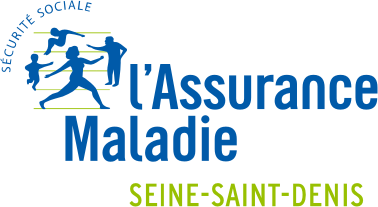 FICHE PRATIQUE N° 8 : PENSIONNÉ / RETRAITÉ (Invalidité, Vieillesse, Rentier accident du travail ou maladie professionnelle)SITUATION ACTUELLE EN FRANCENATIONALITÉ DU DEMANDEURSITUATION DANS L’ÉTAT MEMBRE DE PROVENANCE (UE/EEE/SUISSE)RÈGLES DE GESTION DES DROITSRÈGLES DE GESTION DES DROITSRÈGLES DE GESTION DES DROITSLIEN VERS LA LISTE DES PJPENSIONNÉ / RETRAITÉ(Invalidité, Vieillesse, Rentier AT/MP)TOUTES NATIONALITÉSPENSIONNÉ / RETRAITÉ(Invalidité, Vieillesse, Rentier AT/MP)SÉJOUR TEMPORAIRE EN FRANCE(=SÉJOUR DE MOINS DE 3 MOIS)LE DEMANDEUR A DES DROITS DANS L’ÉTAT MEMBREUE EEE ET SUISSEAFFILIATION AU TITRE DE « MIGRANTS » UNIQUEMENT POUR LE REMBOURSEMENT DES SOINS OU DE L’HOSPITALISATION SURVENUE DURANT LE SEJOUR = EXPORTABILITÉ DES DROITSRELÈVE DE LA COMPÉTENCE DU SERVICE DES RELATIONS INTERNATIONALES DE LA CPAM.LISTE DES PJ N°8APENSIONNÉ / RETRAITÉ(Invalidité, Vieillesse, Rentier AT/MP)UE EEE ET SUISSEPENSIONNÉ / RETRAITÉ(Invalidité, Vieillesse, Rentier AT/MP)RÉSIDENCE PERMANENTE EN FRANCE(=INSTALLATION EN FRANCE DE MANIÈRE DÉFINITIVE)LE DEMANDEUR A DES DROITS DANS L’ÉTAT MEMBREUE EEE ET SUISSEAFFILIATION AU TITRE DE « MIGRANTS » = EXPORTABILITÉ DES DROITSRELÈVE DE LA COMPÉTENCE DU SERVICE DES RELATIONS INTERNATIONALES DE LA CPAM.LISTE DES PJ N°8BPENSIONNÉ / RETRAITÉ(Invalidité, Vieillesse, Rentier AT/MP)UE EEE ET SUISSEPENSIONNÉ / RETRAITÉ(Invalidité, Vieillesse, Rentier AT/MP)RÉSIDENCE PERMANENTE EN FRANCE(=INSTALLATION EN FRANCE DE MANIÈRE DÉFINITIVE)LE DEMANDEUR BÉNÉFICIE D’UNE ASSURANCE PRIVÉEÉTUDE DU DROIT PAR LE CENTRE DES RESSORTISSANTS EUROPÉENS INACTIFS CMUISTES (CREIC)LISTE DES PJN°8CPENSIONNÉ / RETRAITÉ(Invalidité, Vieillesse, Rentier AT/MP)UE EEE ET SUISSEPENSIONNÉ / RETRAITÉ(Invalidité, Vieillesse, Rentier AT/MP)RÉSIDENCE PERMANENTE EN FRANCE(=INSTALLATION EN FRANCE DE MANIÈRE DÉFINITIVE)LE DEMANDEUR NE BÉNÉFICIE NI DE DROIT COMMUNAUTAIRE, NI D’ASSURANCE PRIVÉECliquer ici AUTRES SITUATIONSPENSIONNÉ / RETRAITÉ(Invalidité, Vieillesse, Rentier AT/MP)HORS UE EEE ET SUISSEPENSIONNÉ / RETRAITÉ(Invalidité, Vieillesse, Rentier AT/MP)RÉSIDENCE PERMANENTE EN FRANCE(=INSTALLATION EN FRANCE DE MANIÈRE DÉFINITIVE)LE DEMANDEUR A DES DROITS DANS L’ÉTAT MEMBREUE EEE ET SUISSEAFFILIATION AU TITRE DE « MIGRANTS » = EXPORTABILITÉ DES DROITSRELÈVE DE LA COMPÉTENCE DU SERVICE DES RELATIONS INTERNATIONALES DE LA CPAM.LISTE DES PJ N°8DPENSIONNÉ / RETRAITÉ(Invalidité, Vieillesse, Rentier AT/MP)HORS UE EEE ET SUISSEPENSIONNÉ / RETRAITÉ(Invalidité, Vieillesse, Rentier AT/MP)RÉSIDENCE PERMANENTE EN FRANCE(=INSTALLATION EN FRANCE DE MANIÈRE DÉFINITIVE)LE DEMANDEUR BÉNÉFICIE D’UNE ASSURANCE PRIVÉEORIENTER L’ASSURÉ VERS SON ASSURANCE PRIVÉE POUR TOUTES DEMANDES DE PRISES EN CHARGEPENSIONNÉ / RETRAITÉ(Invalidité, Vieillesse, Rentier AT/MP)HORS UE EEE ET SUISSEPENSIONNÉ / RETRAITÉ(Invalidité, Vieillesse, Rentier AT/MP)RÉSIDENCE PERMANENTE EN FRANCE(=INSTALLATION EN FRANCE DE MANIÈRE DÉFINITIVE)LE DEMANDEUR NE BÉNÉFICIE NI DE DROIT COMMUNAUTAIRE, NI D’ASSURANCE PRIVÉECliquer ici AUTRES SITUATIONS